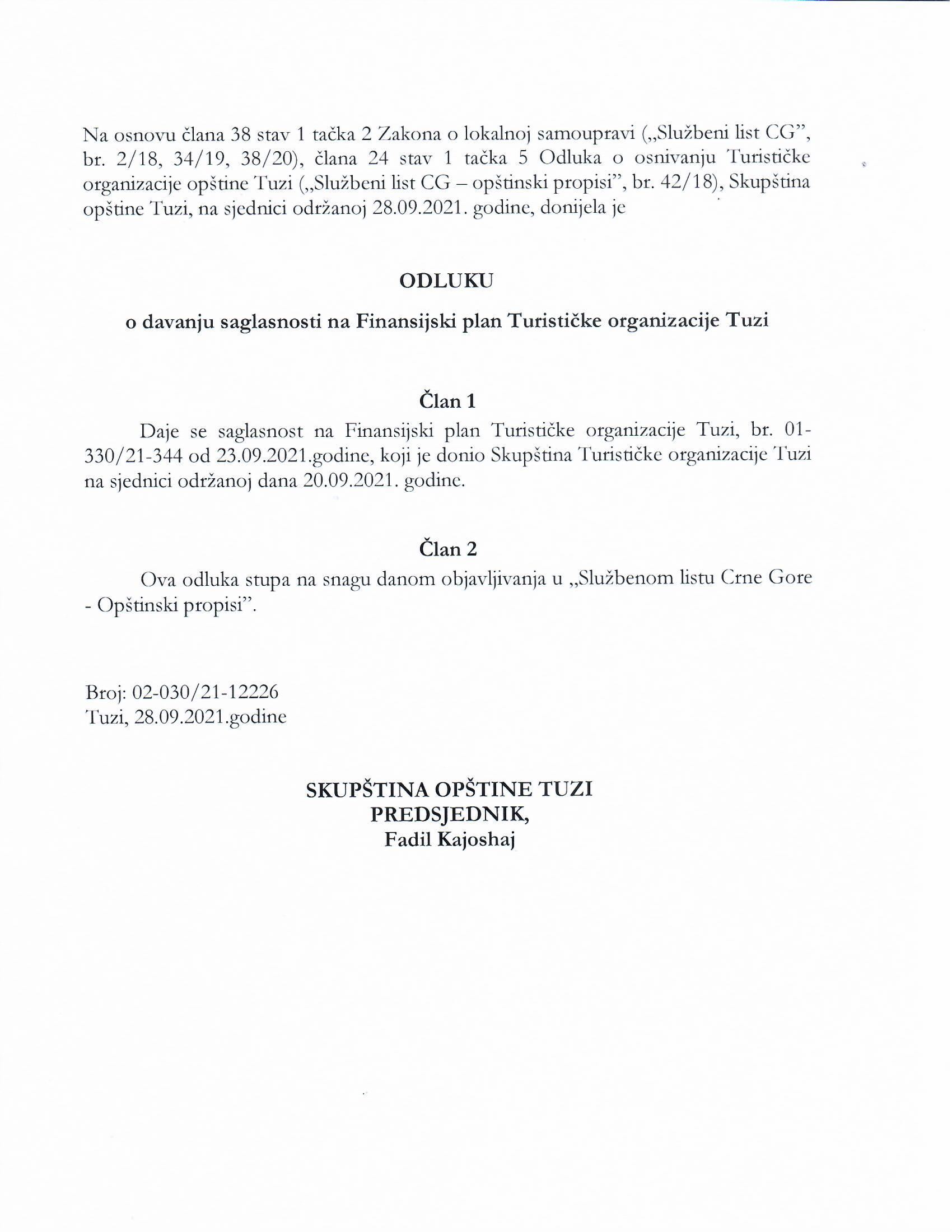 
FINANSIJKI PLAN TURISTIČKE ORGANIZACIJE TUZI ZA 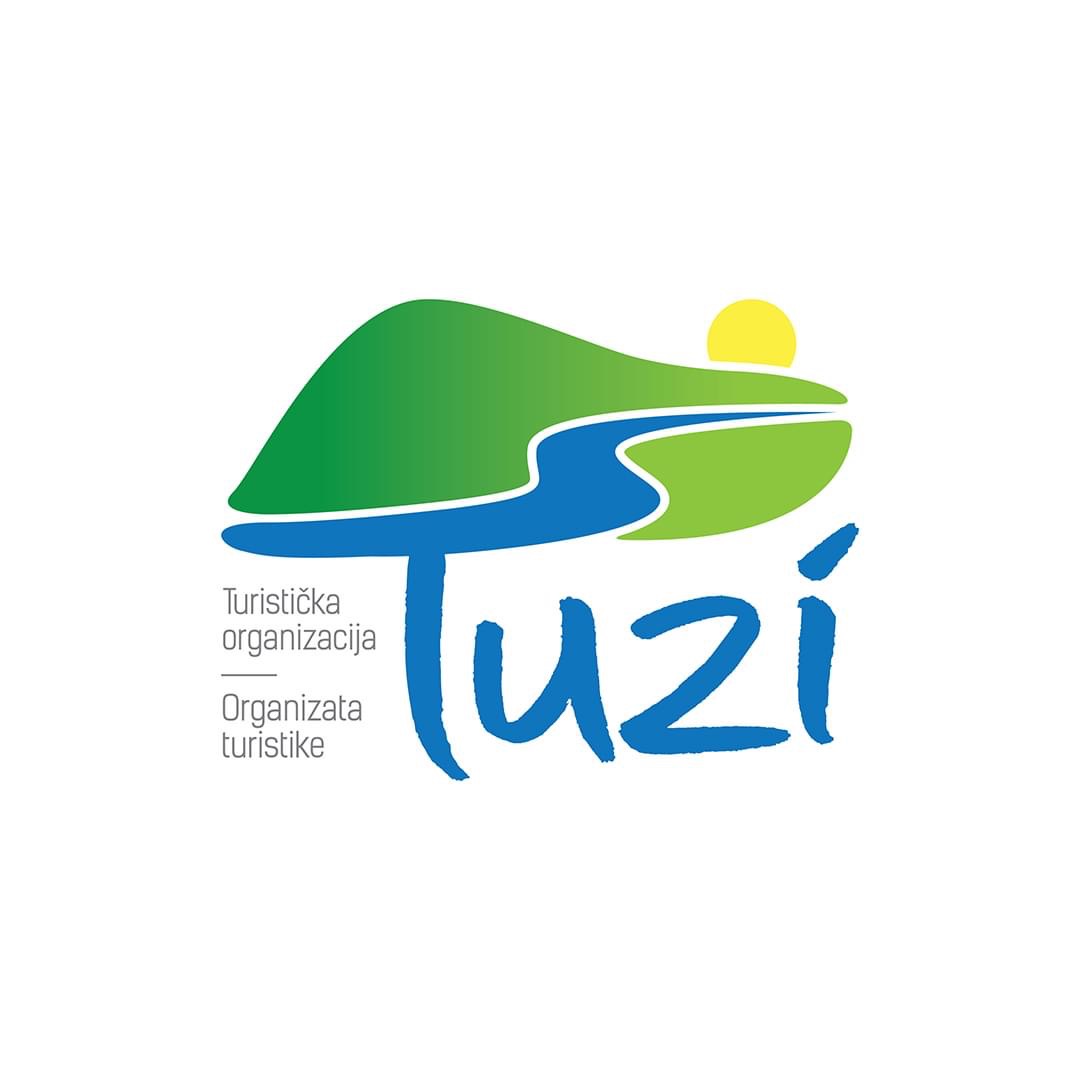 2021.GODINUBroj: 01-330/21-Tuzi, ___.09.2021.godineOBRAZLOŽENJE FINANSIJSKOG PLANA TURISTIČKE ORGANIZACIJE TUZI ZA 2021.GODINUNa bazi procjene ostvarenja prihoda tokom 2020.godine, koja je urađena na osnovu ostvarenih prihoda za period od 01.01.2020.godine do 31.12.2020.godine, urađen je Finanijski plan Turističke organizacije Tuzi za 2021.godinu.1.Planirana sredstva koja opredijeli Opština Tuzi za Turističku organizaciju Budžetom opštine za 2021.godinu iznose 30.000,00 €, kao i 30.000,00 € Zaključkom predsjednika Opštine Tuzi tokom 2021.godine.-Budžetom Opštine za 2021.godinu planirano je 30.000,00 € za TO Tuzi.-Opština Tuzi je Zaključkom predsjednika broj: 01-031/21-10743 od 17.08.2021.godine opredijelila dodatna sredstva za nesmetano funkcionisanje Turističke organizacije do kraja 2021.godine, odnosno za obavljanje djelatnosti i zadataka propisanih statutom naše organizacije.Predsjednik opštine Tuzi je dana 17.08.2021.godine donio Zaključak da Odlukom o budžetu opštine Tuzi za 2021.godine vrši preusmjeravanje i opredjeljuje dodatna sredstva u ukupnom iznosu od 30.000,00 € na budžetsku stavku 43194 – Transferi lokalnoj turističkoj organizaciji.Na Finansijski Plan Turističke organizacije Tuzi za 2021.godinu, Nacionalna Turistička organizacija Crne Gore je dala saglasnost i pozitivno mišljenje (akt broj: 01/01/5-5 od 20.01.2021.godine i broj: 01/01/15-5 od 15.09.2021.godine).2.Sopstvena sredstva Turističke organizacije Tuzi planirana su u ukupnom iznosu od 56.500,00 €,-Od boravišne takse planirani su prihodi u iznosu od 45.500,00 €.-Prihodi od članskog doprinosa planirani su u iznosu od 11.000,00 €.3.Donacije su planiranu u iznosu od 5.600,00 €.Tabelarni prikaz planiranih prihoda za 2021.godinu:Tabelarni prikaz planiranih rashoda za 2021.godinu:1.1.Planirani troškovi za zaposlene Turističke organizacije za 2021.godinu iznose 56.000,00 € i obuhvataju sredstva za zarade zaposlenih lica Turističke organizacije Tuzi, kao i sredstva za dospjele i neizmirene obaveze po osnovu poreza i doprinosa.1.2.Kod planiranih rashoda po osnovu ugovora o angažovanju spadaju rashodi po osnovu isplate ugovora o djelu i ugovora za obavljanje privremenih poslova za 3 angažovana lica koja obavljaju sledeće poslove: - knjigovodstvene i računovodstvene usluge; vođenje poslova javnih nabavki; pružanje pravnih usluga iz različitih pravnih oblasti. Ovi rashodi su planirani u ukupnom iznosu od 9.000,00 €.2.Ostala lična primanja u iznosu od 10.700,00 € odnose se na naknade za zaposlene, komisije, stručna lica i ostale naknade za članove Izvršnog odbora TO Tuzi.3.Rashodi za materijal su planirani u ukupnom iznosu od 9.300,00 €, i to za:3.1.Električnu energiju 1.500,00 €;3.2.Gorivo 1.800,00 €;3.3.Opremu 5.000,00 € - Ova sredstva su planirana za nabavku kancelarijskog namještaja; za nabavku računara i računarske opreme, itd;3.4.Administrativni materijal 1.000,00 € - Ova sredstva su planirana za nabavku kancelarijskog materijala; za nabavku sredstava za održavanje higijene prostorija Turističke organizacije.4.Rashodi za usluge planirani su u ukupnom iznosu od 10.900,00 €, i to za:4.1.Troškove za službena putovanja za zaposlene TO 400,00 €;4.2. Reprezentaciju i troškove bifea 1.500,00 €;4.3.Komunikacione usluge 1.500,00 € - Ova sredstva su planirana za troškove fiksne i mobilne telefonije, za usluge interneta, itd;4.4. Komunalne usluge 350,00 €;4.5. Rentu 5.000,00 € - Ova sredstva su planirana za usluge rentiranja prostorija Turističke organizacije;4.6. Bankarsku proviziju 150,00 €;4.7. Stručno usavršavanje turističkih vodiča 1.400,00 €;4.8. Izradu i održavanje softvera za prijavu i odjavu turista 600,00 €.5.Rashodi za usluge za realizaciju projekata/aktivnosti  planirani su u ukupnom iznosu od 10.600,00 €, i to za:5.1. Uređenje pješačkih staza 2.700,00 €;5.2. Izradu turističke signalizacije opštine 3.300,00 €;5.3.Rashode za programske aktivnosti, rashode za arheološka istraživanja, konzervatorske i restauratorske aktivnosti i rashode za poboljšanje uslova turista 4.600,00 €.6. Ostali rashodi planirani su u ukupnom iznosu od 15.600,00 €, i to za:6.1.Izradu promotivnog materijala i informativno promotivne djelatnosti 7.000,00 € (Turističke mape i brošure, izrada reklamnog propagandnog materijala; promotivne usluge; izrada loga TO Tuzi, itd).6.2.Organizovanje manifestacija od značaja tokom 2021.godine 7.500,00 €;6.3.Ostalo 1.100,00 € - Ova sredstva su planirana za osiguranje zaposlenih TO, kao i za ostale troškove tekućeg održavanja.   IZVRŠNA DIREKTORICALeonora Dedivanović___________________PrihodiFinansijski plan za 2021.godinu1.Budžetska sredstva (sredstva koja opredijeli opština)60.000,00 €2.Sopstveni prihodi56.500,00 €2.1.Prihodi od boravišne takse45.500,00 €2.2.Prihodi od članskog doprinosa11.000,00 €3.Donacije5.600,00 €UKUPNO122.100,00 €RashodiRashodiFinansijski plan za 2021.godinu1.Zarade i ostala lična primanja65.000,00 €1.1.Bruto zarade i doprinosi na teret poslodavca56.000,00 €1.2.Rashodi po osnovu ugovora o angažovanju9.000,00 €2.Ostala lična primanja10.700,00 €3.Rashodi za materijal9.300,00 €3.1.Rashodi za energiju1.500,00 €3.2.Rashodi za gorivo1.800,00 €3.3.Rashodi za opremu5.000,00 €3.4.Rashodi za administrativni materijal1.000,00 €4.Rashodi za usluge10.900,00 €4.1.Službena putovanja400,00 €4.2.Reprezentacija1.500,00 €4.3.Komunikacione usluge1.500,00 €4.4.Renta5.000,00 €4.5.Komunalne usluge350,00 €4.6.Bankarska provizija150,00 €4.7.Stručno usavršavanje1.400,00 €4.8.Izrada i održavanje softvera600,00 €5.Rashodi za usluge za realizaciju projekata/aktivnosti
10.600,00 €5.1.Uređenje pješačkih staza2.700,00 €5.2.Izrada turističke signalizacije grada3.300,00 €5.3.Projekti za arheološka istraživanja, konzervatorske i restauratorske radove, rekonstrukciju i promociju kulturnih dobara4.600,00 €6.Ostali rashodi15.600,00 €6.1.Izrada promotivnog materijala i informativno promotivna djelatnost
7.000,00 €6.2.Organizovanje manifestacija 
7.500,00 €6.3.Ostalo1.100,00 €UKUPNO122.100,00 €